Значення залоз внутрішньої та змішаної секреції в підтриманні гомеостазу і адаптації організмуЦілі уроку: узагальнити знання учнів про залози внутрішньої секреції, гормони й механізми гуморальної регуляції, сформувати поняття про гіперфункцію й гіпофункцію залоз внутрішньої секреції.Обладнання й матеріали: картки з назвами понять, картки «миттєвої лотереї, «медичні картки»Базові поняття й терміни: гуморальна регуляція, гормони, залози внутрішньої секреції, гіперфункція, гіпофункція, стрес, гомеостаз.Хід уроку.І. Організаційний етапДоброго дня!Сьогодні в нас особливий урок, так як ми працюємо в присутності гостей. Разом  ми маємо показати всю ту базу знань, що здобули протягом вивчення даної теми. А як ви вважаєте для чого вивчаємо дану тему? Так, в першу чергу,щоб бути здоровими. Пропоную вашій увазі відеосюжет про здоров’я. (перегляд відеоролику «14 фактів про здоров’я») Бажаю вам бути здоровими, активними, більше посміхатися, мати гарний настрій та дарувати його іншим. Посміхніться один до одного та побажайте здоров’я  та гарного настрою. Тема нашого уроку: значення залоз внутрішньої та змішаної секреції в підтриманні гомеостазу і адаптації організму. Яких цілей ви хотіли досягнути на протязі уроку? (запис  на дошці) Сформулювати…..   Пригадати……. Порівняти…… Узагальнити….Так як наш урок буде відбуватися дещо в незвичній формі, давайте пригадаємо правила роботи на уроці. На попередніх уроках миз вами відкрили віртуальні рахунки, що працюють за накопичувальною системою у «Банку знань». Учні – «банкіри» сидять за першими партами та слідкують за поповненням ваших рахунків. Система балів та правила поведінки розміщені для зручності роботи на ваших партах. Отож розпочнемо роботу.ІІ. Вправа «Пригадай» (повторення основних термінів)На частині парт лежать конверти з назвами понять. Поясніть їх значення. (додаток 1)Панове учні, побачимо чиє поблажливою до вас фортунаІІІ. Вправа «Миттєва лотерея» (встановлення зв’язку між поняттями)Допишіть пропущені частини лотерейного білету (додаток 2)ІV. Вправа «Логічні пари» (випереджувальне завдання) Домашнім завданням для вас було відшукати пари гормонів, що виконують протилежну функцію.V. «Фізкультхвилинка» Настав час перепочити та виконати кілька вправ під веселу музику.(відеоролик «Весела Фізкультхвилинка»)VІ. Вправа «Медична картка» («Два, чотири, всі разом..»)Учні, пропоную вам побути в ролі лікарів та спробувати поставити діагноз уявному хворому, якщо є такі симптоми хвороби (додаток 3). Під час виконання завдання порадьтеся з колегами за партою та створіть консиліум з учнями поряд. Давайте разом перевіримо правильність вашого діагнозу.А яких хвороб, на вашу думку, людина може уникнути?VІІ. Підведення підсумків уроку.Давайте підведемо підсумок нашого уроку та дамо відповідь на проблемне запитання поставлене на початку: яке значення має ендокринна система для нашого здоровця та життя.Відповіді учнів вчитель записує на дошці у вигляді схеми.На уроці ви гарно попрацювали та поповнили свої рахунки чималими внесками. надаємо слово нашим банкірам.VIII. Домашнє завдання: §50-52Додаток 1Гормони                                            Залози внутрішньої секреціїЗалози змішаноїсекреціїГомеостаз                                        ГіпофункціяГіперфункціяГуморальна регуляція функційДодаток 2   Залоза                Гормон           Значення                  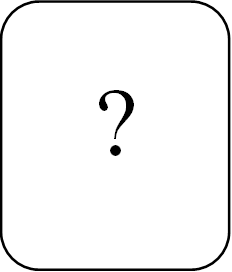    Залоза                 Гормон              Значення                  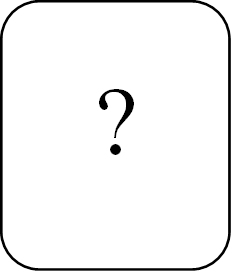 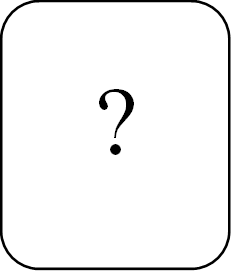 Залоза                     Гормон             Значення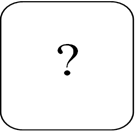      Залоза             Гормон             ЗначенняЗалоза             Гормон              Значення  Залоза              Гормон              Значення Залоза               Гормон               Значення Залоза               Гормон               ЗначенняЗалоза             Гормон          ЗначенняЗалоза               Гормон            ЗначенняЗалоза              Гормон             ЗначенняЗалоза              Гормон           ЗначенняДодаток 3Симптоми                                                               Діагноз1. Прискорений обмін речовин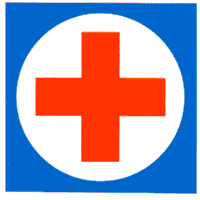 2. Втрата маси тіла3. Підвищена збудливість4. Посилене потовиділення5. Швидка стомлюваність6. Витрішкуватість7. ТахікардіяСимптоми                                                 Діагноз1. Набряк тканин2. Сповільнений обмін речовин3. Затримка росту та розвитку4. Погіршення пам’яті5. Порушення психічної діяльностіСимптоми                                                                Діагноз1. М’язова слабкість2. Задишка3. Втрата апетиту4. Зменшення концентрації цукру у крові5. Зниження температури тіла6. Шкіра набуває бронзового відтінкуСимптоми                                                                 Діагноз1. Підвищення концентрації цукру у крові2. Різке збільшення концентрації цукру у сечі3. Різке зниження маси тіла4. Слабкість 5.  Можливі випадки втрати свідомостіСимптоми                                                             Діагноз1. Збільшення щитовидної залози2. Неприємні відчуття в ділянці серця3. Пульсуючий головний біль4. Порушене ковтання5. Механічного здавлювання тканин навколо залозиСимптоми                                                   Діагноз1. Затримка росту2. Розумова відсталість3. Карликовий зріст4. Непропорційна будова тіла: короткі кінцівки, велика голова, маленькі косі очі, втиснуте перенісся5. Шкіра товста і груба6. Вторинні статеві ознаки недорозвинені.